UNIT 3: DecimalsTOPICS:REVIEW A – Estimating Decimal Addition and SubtractionREVIEW B – Writing Decimals as Fractions and Percentages 3.2 Adding and Subtracting Decimals3.3 Multiplying by Numbers Less than 13.4 Multiplying by Numbers Greater than 13.6 Dividing by Numbers Less than 13.7 Dividing by Numbers Greater than 13.8 Using Order of Operations with Decimals3.9 Expressing Fractions as Decimals3.10 Expressing Decimals as FractionsREVIEW A – Estimating Decimal Addition and SubtractionAll decimal estimations should be done mentally. Largest place value 	 0.382 (3 is in the largest place value)  94.68 (9 is in the largest place value)Ex. 1) All numbers have the same largest place value. Round both numbers to the largest place value. 45.8 + 31.3  50 + 30 = 80			b.) 0.429 – 0.178  0.4 – 0.2 = 0.20.0421 + 0.082 + 0.0919  0.04 + 0.08 + 0.09 = 0.21Ex. 2) They have different largest place values. If off by factor of 10, round both numbers to the largest place value of the smaller number. 937.17 + 49.6  940 + 50 = 990		b.) 0.487 – 0.0734  0.49 – 0.07 = 0.42c.) 56.09 + 32.85 				d.) 0.393 + 0.089  0.0579 – 0.0128  				f.) 4.299 – 0.894  ASSIGNMENT: ___________________________REVIEW B – Writing Decimals as Fractions and Percentages 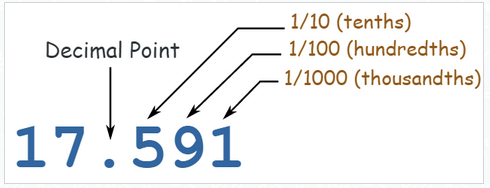 Ex. 1) Write each decimal as a fraction in lowest terms. 0.08 = 					b.) 2.4 = c.) 3.12 = 					d.) 1.098 = Ex. 2) Write each decimal as a percentage. 0.35 = 					b.) 0.09 = 				c.) 0.035 = 1.2 = 					e.) 3.62 = 				f.) 0.009 = ASSIGNMENT: ___________________________Adding and Subtracting DecimalsEx. 1) Estimate, then evaluate5.612 + 0.629 = 				b.) 0.928 – 0.29 =c.) 329.29 + 52.09 = 				d.) 5 – 0.39 = 0.8 – 0.685 = 					f.) 3.52 + 0.903 + 1.05 = ASSIGNMENT: ___________________________3.3 Multiplying by Numbers Less than 1When multiplying by a number greater than 1, then product will be larger than the multiplicand. (ex. 6 x 3.1 = 18.6) When multiplying by a number less than 1, then product will be smaller than the multiplicand. (ex. 12 x 0.5 = 6)6 (multiplicand)		x 	4 (multiplier) 	= 	24 (product)Ex. 1) Calculate the following using a 10 x 10 grid. 0.4 x 0.8 = 				b.) 0.5 x 0.9 = 				c.) 0.2 x 0.3 = Ex. 2) Calculate vertically. 8 x 0.8 = 				b.) 9.4 x 0.8 = 				c.) 10.4 x 0.7 = ASSIGNMENT: ___________________________3.4 Multiplying by Numbers Greater than 1Ex. 1) Model each of the following products using base 10 blocks. 1.2 x 1.3 = 					b.) 2.1 x 1.4 = Ex. 2) Estimate, then calculate. 3.24 x 2.5 = 				b.) 12.4 x 8.7 = 			c.) 9.17 x 1.5 = Ex. 3) Beef sells for $15.83 per 1 kg. How much does 3.5 kg cost? Ex. 4) Tom worked 8 hours at $23.50 per hour. Jill worked 5.5 hours at $35 per hour. Who made more? ASSIGNMENT: ___________________________3.6 Dividing by Numbers Less than 1When dividing by a number greater than 1, then quotient will be smaller than the dividend. (ex. 6 ÷ 2 = 3)When dividing by a number less than 1, then the quotient will be larger than the dividend. (ex. 12 ÷ 0.5 = 24)24 (dividend)		÷ 	4 (divisor) 	= 	6 (quotient)Ex. 1) Use equivalent fractions to show that 3.6 ÷ 0.4 is the same as 36 ÷ 4. Ex. 2) Use equivalent fractions to show that 5.43 ÷ 0.3 is the same as 54.3 ÷ 3.  Ex. 3) Estimate, then calculate. 2.35 ÷ 0.3 = 			b.) 4.76 ÷ 0.04 = 			c.) 34.2 ÷ 1.5 = Ex. 4) A rectangle has an area of 56.4 cm2. One side of the rectangle is 6 cm, what is the length of the other side? ASSIGNMENT: ___________________________3.7 Dividing by Numbers Greater than 1Ex. 1) Use equivalent fractions to show that 7.8 ÷ 1.3 is the same as 78 ÷ 13. Ex. 2) Use equivalent fractions to show that 86.4 ÷ 2.4 is the same as 864 ÷ 24. Ex. 3) Estimate to complete the inequality.8.4 ÷ 2.4 ____ 20.4 ÷ 3.4 		b.) 10.5 ÷ 1.5 ____ 102.5 ÷ 20.5 Ex. 4) Estimate, then calculate. 6.5 ÷ 1.5 = 				b.) 9.36 ÷ 0.36 = 		c.) 9.72 ÷ 4.5 = Ex. 5) Tommy made $307.80 for 9.5 hours of work. Jill made $265.50 for 7.5 hours of work. Who made the most per hour? ASSIGNMENT: ___________________________3.8 Using Order of Operations with DecimalsRULES FOR ORDER OF OPERATIONS:Do the brackets first. Apply correct order within brackets as well. 		(B)Do exponents second. 							(E)Do division and multiplication next in order from left to right. 		(DM)Do addition and subtracting last in order from left to right. 		(AS)Ex. 1) What is the correct answer? (circle)3 + 4 x 5 = 35	   or     3 + 4 x 5 = 23 		b.) 4 x 3 – 2 x 3 = 30 	or      4 x 3 – 2 x 3 = 6 Ex. 2) Enter in the operations (x, ÷, -, +, () ) to make each statement true.  8 ___ 5 ___ 4 ____ 2 = 18			b.) 9 ___ 3 ___ 8 ___ 3 = 30Ex. 3) Evaluate. Calculator allowed.(5.4 + 2.3) x 4 			b.) 8.4 ÷ 4 x 2.1 + 0.5 x 4 		c.) 6.9 + 5 ÷ 5 – 3 x 1.2 Ex. 4) Express each statement with a mathematical equation. Johnny worked 8.5 hours on Thursday, then 3.5 hours on Friday. He makes $15 per hour. How much did he make in total?Jill bought 22 bags of concrete for a job that cost $7.80 each.  She only used 16 so she then sold the leftovers to a friend for $5.50 each. How much did she spend in total? ASSIGNMENT: ___________________________3.9 Expressing Fractions as DecimalsRational Numbers – Can be written as a fraction in the form  and can be either a repeating decimal or a terminating decimal. Repeating decimals – A repeating decimal can be represented either with … or using bar notation. Ex. 1) 1 ÷ 3 = 0.3333333 … or 0.3Ex. 2)  ____________________________________________________Terminating decimals stop after a certain number of digits. Ex. 3) 0.3, 0.45, 2.125 are all terminating decimals. Ex. 4) Write using bar notation.0.913913913913 … = __________		b.) 3.2821111111… = ___________Ex. 5) Write each fraction as an equivalent fraction over 10, 100, or 1000, then write as a decimal. 		b.) 	c.) Ex. 6) Write each fraction as a decimal using your calculator. Use bar notation when required. 		b.) 		c.) Ex. 7) Predict the decimal equivalent using the fact that 		b.) 		c.) ASSIGNMENT: ___________________________3.10 Expressing Decimals as FractionsI can convert decimals to fractions using two methods.Comparing Fractions Using the fact that 					Ex. 1) Write the following as a decimal. 0.27 = __________		b.) 0.082 = _________		c.) 2.8 = __________0.222…. = 			e.) 0.8787… = 				f.) 3.0404… = Algebraic Solution (Extending)Ex. 2) Write the following as a decimal. 0.2222…					b.) 1.313131… ASSIGNMENT: ___________________________